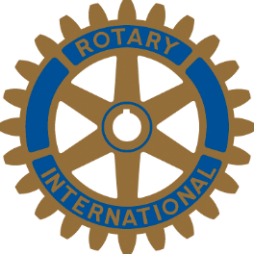 STUDENTUTVEKSLING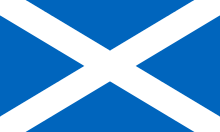 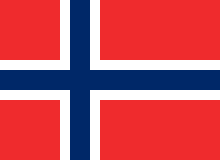 Studentutvekslingen er et samarbeid mellom Gamlebyen RK og Kirkcudbright RK i SkottlandUtvekslingen vil finne sted fra 2017 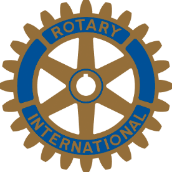 Hvordan startet det hele?Laura Pollard, et skotsk klubbmedlem i vår klubb, hadde kontakt med klubben i Skottland, og hun tok i sitt presidentår initiativet til at medlemmer i vår klubb året etter dro på besøk til deres klubb, etter invitasjon fra dem. Gamlebyen RK inviterte året etter deres medlemmer til gjenvisitt, og slik er det knyttet god kontakt mellom klubbene og Kirkcudbright RK er blitt vår vennskapsklubb.Under siste besøk fra Skottland bodde Mary og Tebay, med bakgrunn fra engelsk skolevesen fra Skottland, hos Solfrid Våset og Ottar Weel, som hadde positive opplevelser fra forskjellige ungdomsutvekslinger. Disse startet samtaler om at vi måtte prøve å skape et prosjekt i beste «Rotaryånd» som en effekt av utvekslingen mellom klubbene.Kontakten ble deretter opprettet mellom rektorene på Gudeberg Ungdomsskole ved Tor Ivar Strand og rektor ved Kirkcudbright Publich School. Rammene for utvekslingen er som følger:Hovedideen er at utvekslingen skal være enkel å organisere og «billig å finansiere».Tre ungdommer deltar per utveksling over ca. 10 dager.Foreldre til studenter som deltar er vertskap ved gjenvisitt.Rotaryklubbene er initiativtagere og betaler for reisen inklusive noe lommepenger, mens skolene bestemmer tidspunkt, velger ut elever, og deltar trolig på første utveksling.Tidspunktene for utvekslingene vil legges til høst-, vinter-, eller påskeferier.De tre første som velges ut fra de to land, blir å betrakte som utvekslings-ambassadører, og det bør derfor tillegges stor vekt på å finne de «rette» studentene, og selvfølgelig av begge kjønn.Ved oppstart av prosjektet vil det trolig være naturlig at også en rotaryaner fra hver klubb deltarLedelsen ved skolen i Skottland og Gudeberg Ungdomsskole har også foreslått læreplan og lærerutveksling for å trekke på erfaringer fra skolesystemene.Et felles antimobbeprosjekt er også under planlegging.Webbadresse Gamlebyen RK:   http://gamlebyenfredrikstad.rotary.no/